	TODAS AQUELLAS PERSONAS QUE TENGAN LA TARJETA SANITARIA EN EL CENTRO DE SALUD DE BARBAÑO Y LA PAUTA COMPLETA DE LA VACUNACION (DOS DOSIS PUESTAS) PODRAN  SOLICITAR EL CERTIFICADO COVID MEDIANTE CITA PREVIA A TRAVES DEL SIGUIENTE NUMERO DE TELEFONO 900100737. SOLICITANDO CITA ADMINISTRATIVA.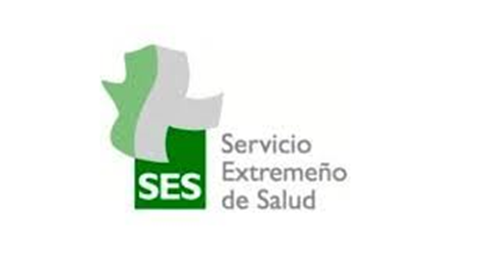 